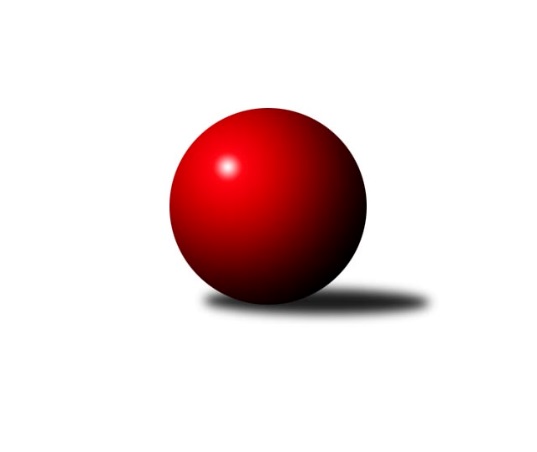 Č.5Ročník 2023/2024	15.8.2024 1. KLM 2023/2024Statistika 5. kolaTabulka družstev:		družstvo	záp	výh	rem	proh	skore	sety	průměr	body	plné	dorážka	chyby	1.	SKK Hořice	5	5	0	0	30.0 : 10.0 	(72.0 : 48.0)	3582	10	2307	1275	14.6	2.	TJ Centropen Dačice	5	4	0	1	26.0 : 14.0 	(66.5 : 53.5)	3487	8	2293	1195	16.2	3.	TJ Slovan Karlovy Vary	5	4	0	1	26.0 : 14.0 	(58.5 : 61.5)	3431	8	2249	1182	22.8	4.	CB Dobřany Klokani	5	3	0	2	24.0 : 16.0 	(64.5 : 55.5)	3487	6	2303	1185	16.6	5.	KK Zábřeh	5	3	0	2	22.0 : 18.0 	(71.5 : 48.5)	3446	6	2256	1190	13.6	6.	SK Podlužan Prušánky	5	3	0	2	19.0 : 21.0 	(62.5 : 57.5)	3493	6	2292	1202	21.4	7.	KK Vyškov	5	3	0	2	19.0 : 21.0 	(56.5 : 63.5)	3492	6	2311	1180	20.6	8.	TJ Loko České Velenice	5	2	0	3	19.0 : 21.0 	(57.5 : 62.5)	3487	4	2301	1186	17.6	9.	TJ Valašské Meziříčí B	5	1	1	3	18.0 : 22.0 	(52.5 : 67.5)	3435	3	2284	1150	19.4	10.	TJ Lokomotiva Trutnov	5	1	0	4	15.0 : 25.0 	(55.0 : 65.0)	3395	2	2261	1134	28.4	11.	KK Sadská	5	0	1	4	12.0 : 28.0 	(47.5 : 72.5)	3406	1	2249	1157	20.4	12.	TJ Třebíč	5	0	0	5	10.0 : 30.0 	(55.5 : 64.5)	3399	0	2261	1138	22.2Tabulka doma:		družstvo	záp	výh	rem	proh	skore	sety	průměr	body	maximum	minimum	1.	CB Dobřany Klokani	2	2	0	0	12.0 : 4.0 	(30.0 : 18.0)	3464	4	3472	3455	2.	SKK Hořice	2	2	0	0	11.0 : 5.0 	(32.0 : 16.0)	3642	4	3665	3618	3.	KK Zábřeh	3	2	0	1	13.0 : 11.0 	(44.0 : 28.0)	3543	4	3646	3417	4.	TJ Centropen Dačice	3	2	0	1	13.0 : 11.0 	(34.5 : 37.5)	3456	4	3510	3361	5.	KK Vyškov	3	2	0	1	11.0 : 13.0 	(33.5 : 38.5)	3516	4	3579	3474	6.	TJ Valašské Meziříčí B	2	1	0	1	8.0 : 8.0 	(21.0 : 27.0)	3426	2	3485	3367	7.	TJ Slovan Karlovy Vary	2	1	0	1	7.0 : 9.0 	(18.5 : 29.5)	3368	2	3428	3308	8.	TJ Lokomotiva Trutnov	3	1	0	2	10.0 : 14.0 	(34.0 : 38.0)	3296	2	3426	3198	9.	KK Sadská	3	0	1	2	8.0 : 16.0 	(31.0 : 41.0)	3335	1	3376	3291	10.	TJ Loko České Velenice	2	0	0	2	4.0 : 12.0 	(21.5 : 26.5)	3486	0	3514	3458	11.	SK Podlužan Prušánky	2	0	0	2	3.0 : 13.0 	(24.0 : 24.0)	3572	0	3639	3504	12.	TJ Třebíč	3	0	0	3	6.0 : 18.0 	(33.5 : 38.5)	3420	0	3447	3395Tabulka venku:		družstvo	záp	výh	rem	proh	skore	sety	průměr	body	maximum	minimum	1.	SKK Hořice	3	3	0	0	19.0 : 5.0 	(40.0 : 32.0)	3562	6	3687	3445	2.	TJ Slovan Karlovy Vary	3	3	0	0	19.0 : 5.0 	(40.0 : 32.0)	3452	6	3593	3322	3.	SK Podlužan Prušánky	3	3	0	0	16.0 : 8.0 	(38.5 : 33.5)	3467	6	3524	3439	4.	TJ Centropen Dačice	2	2	0	0	13.0 : 3.0 	(32.0 : 16.0)	3503	4	3524	3481	5.	TJ Loko České Velenice	3	2	0	1	15.0 : 9.0 	(36.0 : 36.0)	3487	4	3634	3297	6.	KK Zábřeh	2	1	0	1	9.0 : 7.0 	(27.5 : 20.5)	3398	2	3421	3374	7.	KK Vyškov	2	1	0	1	8.0 : 8.0 	(23.0 : 25.0)	3480	2	3503	3456	8.	CB Dobřany Klokani	3	1	0	2	12.0 : 12.0 	(34.5 : 37.5)	3495	2	3577	3416	9.	TJ Valašské Meziříčí B	3	0	1	2	10.0 : 14.0 	(31.5 : 40.5)	3437	1	3500	3340	10.	TJ Lokomotiva Trutnov	2	0	0	2	5.0 : 11.0 	(21.0 : 27.0)	3445	0	3457	3433	11.	TJ Třebíč	2	0	0	2	4.0 : 12.0 	(22.0 : 26.0)	3388	0	3420	3356	12.	KK Sadská	2	0	0	2	4.0 : 12.0 	(16.5 : 31.5)	3441	0	3521	3361Tabulka podzimní části:		družstvo	záp	výh	rem	proh	skore	sety	průměr	body	doma	venku	1.	SKK Hořice	5	5	0	0	30.0 : 10.0 	(72.0 : 48.0)	3582	10 	2 	0 	0 	3 	0 	0	2.	TJ Centropen Dačice	5	4	0	1	26.0 : 14.0 	(66.5 : 53.5)	3487	8 	2 	0 	1 	2 	0 	0	3.	TJ Slovan Karlovy Vary	5	4	0	1	26.0 : 14.0 	(58.5 : 61.5)	3431	8 	1 	0 	1 	3 	0 	0	4.	CB Dobřany Klokani	5	3	0	2	24.0 : 16.0 	(64.5 : 55.5)	3487	6 	2 	0 	0 	1 	0 	2	5.	KK Zábřeh	5	3	0	2	22.0 : 18.0 	(71.5 : 48.5)	3446	6 	2 	0 	1 	1 	0 	1	6.	SK Podlužan Prušánky	5	3	0	2	19.0 : 21.0 	(62.5 : 57.5)	3493	6 	0 	0 	2 	3 	0 	0	7.	KK Vyškov	5	3	0	2	19.0 : 21.0 	(56.5 : 63.5)	3492	6 	2 	0 	1 	1 	0 	1	8.	TJ Loko České Velenice	5	2	0	3	19.0 : 21.0 	(57.5 : 62.5)	3487	4 	0 	0 	2 	2 	0 	1	9.	TJ Valašské Meziříčí B	5	1	1	3	18.0 : 22.0 	(52.5 : 67.5)	3435	3 	1 	0 	1 	0 	1 	2	10.	TJ Lokomotiva Trutnov	5	1	0	4	15.0 : 25.0 	(55.0 : 65.0)	3395	2 	1 	0 	2 	0 	0 	2	11.	KK Sadská	5	0	1	4	12.0 : 28.0 	(47.5 : 72.5)	3406	1 	0 	1 	2 	0 	0 	2	12.	TJ Třebíč	5	0	0	5	10.0 : 30.0 	(55.5 : 64.5)	3399	0 	0 	0 	3 	0 	0 	2Tabulka jarní části:		družstvo	záp	výh	rem	proh	skore	sety	průměr	body	doma	venku	1.	TJ Loko České Velenice	0	0	0	0	0.0 : 0.0 	(0.0 : 0.0)	0	0 	0 	0 	0 	0 	0 	0 	2.	TJ Třebíč	0	0	0	0	0.0 : 0.0 	(0.0 : 0.0)	0	0 	0 	0 	0 	0 	0 	0 	3.	CB Dobřany Klokani	0	0	0	0	0.0 : 0.0 	(0.0 : 0.0)	0	0 	0 	0 	0 	0 	0 	0 	4.	TJ Slovan Karlovy Vary	0	0	0	0	0.0 : 0.0 	(0.0 : 0.0)	0	0 	0 	0 	0 	0 	0 	0 	5.	KK Sadská	0	0	0	0	0.0 : 0.0 	(0.0 : 0.0)	0	0 	0 	0 	0 	0 	0 	0 	6.	TJ Lokomotiva Trutnov	0	0	0	0	0.0 : 0.0 	(0.0 : 0.0)	0	0 	0 	0 	0 	0 	0 	0 	7.	KK Zábřeh	0	0	0	0	0.0 : 0.0 	(0.0 : 0.0)	0	0 	0 	0 	0 	0 	0 	0 	8.	KK Vyškov	0	0	0	0	0.0 : 0.0 	(0.0 : 0.0)	0	0 	0 	0 	0 	0 	0 	0 	9.	TJ Centropen Dačice	0	0	0	0	0.0 : 0.0 	(0.0 : 0.0)	0	0 	0 	0 	0 	0 	0 	0 	10.	SK Podlužan Prušánky	0	0	0	0	0.0 : 0.0 	(0.0 : 0.0)	0	0 	0 	0 	0 	0 	0 	0 	11.	SKK Hořice	0	0	0	0	0.0 : 0.0 	(0.0 : 0.0)	0	0 	0 	0 	0 	0 	0 	0 	12.	TJ Valašské Meziříčí B	0	0	0	0	0.0 : 0.0 	(0.0 : 0.0)	0	0 	0 	0 	0 	0 	0 	0 Zisk bodů pro družstvo:		jméno hráče	družstvo	body	zápasy	v %	dílčí body	sety	v %	1.	Jan Zálešák 	SK Podlužan Prušánky  	5	/	5	(100%)	16	/	20	(80%)	2.	Zdeněk Pospíchal 	TJ Centropen Dačice 	5	/	5	(100%)	15.5	/	20	(78%)	3.	Marek Ollinger 	KK Zábřeh 	5	/	5	(100%)	15	/	20	(75%)	4.	Tomáš Pavlík 	TJ Slovan Karlovy Vary 	5	/	5	(100%)	14	/	20	(70%)	5.	David Urbánek 	SKK Hořice 	5	/	5	(100%)	13	/	20	(65%)	6.	Tomáš Dražil 	KK Zábřeh 	4	/	5	(80%)	15.5	/	20	(78%)	7.	Dominik Ruml 	SKK Hořice 	4	/	5	(80%)	14	/	20	(70%)	8.	Radim Metelka 	TJ Valašské Meziříčí B 	4	/	5	(80%)	14	/	20	(70%)	9.	Lukáš Hlavinka 	SK Podlužan Prušánky  	4	/	5	(80%)	14	/	20	(70%)	10.	Ondřej Ševela 	KK Vyškov 	4	/	5	(80%)	13.5	/	20	(68%)	11.	Ondřej Stránský 	TJ Lokomotiva Trutnov  	4	/	5	(80%)	13.5	/	20	(68%)	12.	Jaroslav Roj 	CB Dobřany Klokani 	4	/	5	(80%)	13.5	/	20	(68%)	13.	Jan Ševela 	TJ Třebíč 	4	/	5	(80%)	12	/	20	(60%)	14.	Pavel Vymazal 	KK Vyškov 	4	/	5	(80%)	12	/	20	(60%)	15.	Václav Hlaváč st.	TJ Slovan Karlovy Vary 	3	/	3	(100%)	9	/	12	(75%)	16.	Josef Fišer ml.	CB Dobřany Klokani 	3	/	3	(100%)	7.5	/	12	(63%)	17.	Adam Mísař 	KK Zábřeh 	3	/	4	(75%)	11.5	/	16	(72%)	18.	Vojtěch Novák 	SK Podlužan Prušánky  	3	/	4	(75%)	10	/	16	(63%)	19.	David Ryzák 	TJ Lokomotiva Trutnov  	3	/	4	(75%)	10	/	16	(63%)	20.	Lukáš Doubrava 	CB Dobřany Klokani 	3	/	4	(75%)	9.5	/	16	(59%)	21.	Martin Pejčoch 	CB Dobřany Klokani 	3	/	4	(75%)	9	/	16	(56%)	22.	Radek Cimbala 	TJ Slovan Karlovy Vary 	3	/	4	(75%)	7.5	/	16	(47%)	23.	Branislav Černuška 	TJ Loko České Velenice 	3	/	5	(60%)	12	/	20	(60%)	24.	Jaromír Šklíba 	SKK Hořice 	3	/	5	(60%)	12	/	20	(60%)	25.	Radek Kroupa 	SKK Hořice 	3	/	5	(60%)	11	/	20	(55%)	26.	Martin Hažva 	SKK Hořice 	3	/	5	(60%)	11	/	20	(55%)	27.	Tomáš Bek 	KK Sadská 	3	/	5	(60%)	10.5	/	20	(53%)	28.	Jiří Němec 	TJ Centropen Dačice 	3	/	5	(60%)	10.5	/	20	(53%)	29.	Zbyněk Dvořák 	TJ Loko České Velenice 	3	/	5	(60%)	10	/	20	(50%)	30.	Petr Vojtíšek 	TJ Centropen Dačice 	3	/	5	(60%)	10	/	20	(50%)	31.	Ladislav Chmel 	TJ Loko České Velenice 	3	/	5	(60%)	10	/	20	(50%)	32.	Marek Žoudlík 	TJ Lokomotiva Trutnov  	3	/	5	(60%)	10	/	20	(50%)	33.	Zdeněk Kříž st.	TJ Slovan Karlovy Vary 	3	/	5	(60%)	9.5	/	20	(48%)	34.	Zdeněk Dvořák 	TJ Loko České Velenice 	3	/	5	(60%)	9	/	20	(45%)	35.	Daniel Šefr 	TJ Valašské Meziříčí B 	3	/	5	(60%)	9	/	20	(45%)	36.	Ivan Říha 	TJ Valašské Meziříčí B 	3	/	5	(60%)	8	/	20	(40%)	37.	Kamil Nestrojil 	TJ Třebíč 	2	/	2	(100%)	5	/	8	(63%)	38.	Michal Waszniovski 	TJ Centropen Dačice 	2	/	3	(67%)	8	/	12	(67%)	39.	Josef Brtník 	TJ Centropen Dačice 	2	/	3	(67%)	8	/	12	(67%)	40.	Antonín Svoboda 	KK Sadská 	2	/	3	(67%)	7	/	12	(58%)	41.	David Sukdolák 	KK Sadská 	2	/	3	(67%)	6.5	/	12	(54%)	42.	Petr Pevný 	KK Vyškov 	2	/	3	(67%)	6.5	/	12	(54%)	43.	Michal Juroška 	TJ Valašské Meziříčí B 	2	/	3	(67%)	6	/	12	(50%)	44.	Kamil Fiebinger 	TJ Lokomotiva Trutnov  	2	/	4	(50%)	8	/	16	(50%)	45.	Aleš Košnar 	KK Sadská 	2	/	4	(50%)	7	/	16	(44%)	46.	Vojtěch Tulka 	SKK Hořice 	2	/	5	(40%)	11	/	20	(55%)	47.	Tomáš Maroušek 	TJ Loko České Velenice 	2	/	5	(40%)	10.5	/	20	(53%)	48.	Jiří Michálek 	KK Zábřeh 	2	/	5	(40%)	10.5	/	20	(53%)	49.	Martin Sitta 	KK Zábřeh 	2	/	5	(40%)	10	/	20	(50%)	50.	Michal Šneberger 	CB Dobřany Klokani 	2	/	5	(40%)	10	/	20	(50%)	51.	Jiří Baloun 	CB Dobřany Klokani 	2	/	5	(40%)	10	/	20	(50%)	52.	Josef Touš 	KK Vyškov 	2	/	5	(40%)	9.5	/	20	(48%)	53.	Václav Rypel 	TJ Třebíč 	2	/	5	(40%)	9	/	20	(45%)	54.	Petr Jedlička 	TJ Slovan Karlovy Vary 	2	/	5	(40%)	9	/	20	(45%)	55.	Gustav Vojtek 	TJ Valašské Meziříčí B 	2	/	5	(40%)	7	/	20	(35%)	56.	Dalibor Tuček 	TJ Valašské Meziříčí B 	1	/	1	(100%)	3.5	/	4	(88%)	57.	Lukáš Toman 	TJ Třebíč 	1	/	1	(100%)	3	/	4	(75%)	58.	Pavel Kabelka 	TJ Centropen Dačice 	1	/	1	(100%)	3	/	4	(75%)	59.	Petr Janák 	TJ Centropen Dačice 	1	/	1	(100%)	2	/	4	(50%)	60.	Martin Schejbal 	KK Sadská 	1	/	2	(50%)	5	/	8	(63%)	61.	Filip Kordula 	KK Vyškov 	1	/	2	(50%)	3	/	8	(38%)	62.	Martin Tesařík 	SK Podlužan Prušánky  	1	/	2	(50%)	3	/	8	(38%)	63.	Matouš Krajzinger 	TJ Valašské Meziříčí B 	1	/	2	(50%)	2	/	8	(25%)	64.	Karel Novák 	TJ Centropen Dačice 	1	/	3	(33%)	6	/	12	(50%)	65.	Josef Fišer nejml.	CB Dobřany Klokani 	1	/	3	(33%)	4	/	12	(33%)	66.	Miroslav Dvořák 	TJ Loko České Velenice 	1	/	3	(33%)	4	/	12	(33%)	67.	Tomáš Beck st.	TJ Slovan Karlovy Vary 	1	/	4	(25%)	6.5	/	16	(41%)	68.	Mojmír Novotný 	TJ Třebíč 	1	/	4	(25%)	6	/	16	(38%)	69.	František Adamů ml.	TJ Lokomotiva Trutnov  	1	/	5	(20%)	8	/	20	(40%)	70.	Eduard Varga 	KK Vyškov 	0	/	1	(0%)	2	/	4	(50%)	71.	Stanislav Zálešák 	SK Podlužan Prušánky  	0	/	1	(0%)	2	/	4	(50%)	72.	Stanislav Esterka 	SK Podlužan Prušánky  	0	/	1	(0%)	2	/	4	(50%)	73.	Tomáš Vejmola 	KK Vyškov 	0	/	1	(0%)	1	/	4	(25%)	74.	Miroslav Volek 	TJ Valašské Meziříčí B 	0	/	1	(0%)	0	/	4	(0%)	75.	Jakub Fabík 	KK Zábřeh 	0	/	2	(0%)	3	/	8	(38%)	76.	Ondřej Touš 	TJ Loko České Velenice 	0	/	2	(0%)	2	/	8	(25%)	77.	Jakub Pekárek 	TJ Valašské Meziříčí B 	0	/	2	(0%)	2	/	8	(25%)	78.	Luděk Rychlovský 	KK Vyškov 	0	/	2	(0%)	2	/	8	(25%)	79.	Ladislav Urban 	TJ Slovan Karlovy Vary 	0	/	2	(0%)	0	/	8	(0%)	80.	Robert Pevný 	TJ Třebíč 	0	/	3	(0%)	5	/	12	(42%)	81.	Dominik Fojtík 	SK Podlužan Prušánky  	0	/	3	(0%)	5	/	12	(42%)	82.	Petr Miláček 	KK Sadská 	0	/	3	(0%)	4.5	/	12	(38%)	83.	Tomáš Procházka 	KK Vyškov 	0	/	3	(0%)	4	/	12	(33%)	84.	Adam Svatý 	TJ Lokomotiva Trutnov  	0	/	3	(0%)	3	/	12	(25%)	85.	Radim Čuřík 	KK Vyškov 	0	/	3	(0%)	3	/	12	(25%)	86.	Tomáš Pospíchal 	TJ Centropen Dačice 	0	/	3	(0%)	2.5	/	12	(21%)	87.	Šimon Fiebinger 	TJ Lokomotiva Trutnov  	0	/	3	(0%)	2	/	12	(17%)	88.	Václav Pešek 	KK Sadská 	0	/	3	(0%)	1	/	12	(8%)	89.	Zdeněk Zálešák 	SK Podlužan Prušánky  	0	/	4	(0%)	6	/	16	(38%)	90.	Václav Švub 	KK Zábřeh 	0	/	4	(0%)	6	/	16	(38%)	91.	Jaroslav Tenkl 	TJ Třebíč 	0	/	4	(0%)	6	/	16	(38%)	92.	Václav Schejbal 	KK Sadská 	0	/	4	(0%)	3	/	16	(19%)	93.	Miroslav Ježek 	TJ Třebíč 	0	/	5	(0%)	8.5	/	20	(43%)	94.	Martin Procházka 	SK Podlužan Prušánky  	0	/	5	(0%)	4.5	/	20	(23%)Průměry na kuželnách:		kuželna	průměr	plné	dorážka	chyby	výkon na hráče	1.	Prušánky, 1-4	3616	2362	1254	20.0	(602.7)	2.	SKK Hořice, 1-4	3583	2333	1249	16.8	(597.2)	3.	KK Vyškov, 1-4	3519	2308	1210	22.8	(586.6)	4.	České Velenice, 1-4	3512	2291	1221	17.8	(585.4)	5.	KK Zábřeh, 1-4	3497	2294	1202	14.3	(582.9)	6.	TJ Centropen Dačice, 1-4	3456	2290	1166	16.7	(576.1)	7.	TJ Třebíč, 1-4	3445	2275	1169	19.8	(574.2)	8.	CB Dobřany, 1-4	3445	2295	1150	18.0	(574.2)	9.	TJ Valašské Meziříčí, 1-4	3433	2261	1171	21.0	(572.2)	10.	Karlovy Vary, 1-4	3397	2237	1160	17.5	(566.3)	11.	Přelouč, 1-4	3371	2213	1157	19.2	(561.9)	12.	Trutnov, 1-4	3321	2232	1089	28.0	(553.5)Nejlepší výkony na kuželnách:Prušánky, 1-4SKK Hořice	3687	4. kolo	Zdeněk Dvořák 	TJ Loko České Velenice	648	1. koloSK Podlužan Prušánky 	3639	4. kolo	Martin Hažva 	SKK Hořice	638	4. koloTJ Loko České Velenice	3634	1. kolo	Dominik Ruml 	SKK Hořice	637	4. koloSK Podlužan Prušánky 	3504	1. kolo	Lukáš Hlavinka 	SK Podlužan Prušánky 	631	4. kolo		. kolo	Jaromír Šklíba 	SKK Hořice	630	4. kolo		. kolo	Zbyněk Dvořák 	TJ Loko České Velenice	623	1. kolo		. kolo	Lukáš Hlavinka 	SK Podlužan Prušánky 	615	1. kolo		. kolo	Vojtěch Novák 	SK Podlužan Prušánky 	614	4. kolo		. kolo	David Urbánek 	SKK Hořice	611	4. kolo		. kolo	Radek Kroupa 	SKK Hořice	610	4. koloSKK Hořice, 1-4SKK Hořice	3665	1. kolo	David Urbánek 	SKK Hořice	659	1. koloSKK Hořice	3618	3. kolo	David Urbánek 	SKK Hořice	643	3. koloCB Dobřany Klokani	3577	1. kolo	Jiří Baloun 	CB Dobřany Klokani	634	1. koloTJ Valašské Meziříčí B	3472	3. kolo	Vojtěch Tulka 	SKK Hořice	633	1. kolo		. kolo	Radim Metelka 	TJ Valašské Meziříčí B	631	3. kolo		. kolo	Radek Kroupa 	SKK Hořice	615	3. kolo		. kolo	Radek Kroupa 	SKK Hořice	614	1. kolo		. kolo	Lukáš Doubrava 	CB Dobřany Klokani	614	1. kolo		. kolo	Josef Fišer ml.	CB Dobřany Klokani	614	1. kolo		. kolo	Gustav Vojtek 	TJ Valašské Meziříčí B	606	3. koloKK Vyškov, 1-4TJ Slovan Karlovy Vary	3593	5. kolo	Ondřej Ševela 	KK Vyškov	645	4. koloKK Vyškov	3579	4. kolo	Ondřej Stránský 	TJ Lokomotiva Trutnov 	639	2. koloKK Sadská	3521	4. kolo	Filip Kordula 	KK Vyškov	638	2. koloKK Vyškov	3494	2. kolo	Tomáš Bek 	KK Sadská	624	4. koloKK Vyškov	3474	5. kolo	Tomáš Pavlík 	TJ Slovan Karlovy Vary	622	5. koloTJ Lokomotiva Trutnov 	3457	2. kolo	Pavel Vymazal 	KK Vyškov	617	4. kolo		. kolo	Václav Hlaváč st.	TJ Slovan Karlovy Vary	616	5. kolo		. kolo	Petr Pevný 	KK Vyškov	611	2. kolo		. kolo	Antonín Svoboda 	KK Sadská	604	4. kolo		. kolo	Marek Žoudlík 	TJ Lokomotiva Trutnov 	604	2. koloČeské Velenice, 1-4SKK Hořice	3553	2. kolo	Pavel Kabelka 	TJ Centropen Dačice	615	4. koloTJ Centropen Dačice	3524	4. kolo	Radek Kroupa 	SKK Hořice	612	2. koloTJ Loko České Velenice	3514	4. kolo	David Urbánek 	SKK Hořice	609	2. koloTJ Loko České Velenice	3458	2. kolo	Tomáš Maroušek 	TJ Loko České Velenice	602	4. kolo		. kolo	Ladislav Chmel 	TJ Loko České Velenice	602	4. kolo		. kolo	Branislav Černuška 	TJ Loko České Velenice	601	4. kolo		. kolo	Ladislav Chmel 	TJ Loko České Velenice	597	2. kolo		. kolo	Zdeněk Pospíchal 	TJ Centropen Dačice	595	4. kolo		. kolo	Karel Novák 	TJ Centropen Dačice	595	4. kolo		. kolo	Zbyněk Dvořák 	TJ Loko České Velenice	594	4. koloKK Zábřeh, 1-4KK Zábřeh	3646	2. kolo	Jiří Michálek 	KK Zábřeh	640	2. koloKK Zábřeh	3565	3. kolo	Tomáš Dražil 	KK Zábřeh	630	2. koloKK Vyškov	3503	3. kolo	Martin Sitta 	KK Zábřeh	628	2. koloCB Dobřany Klokani	3493	5. kolo	Marek Ollinger 	KK Zábřeh	622	3. koloKK Zábřeh	3417	5. kolo	Tomáš Dražil 	KK Zábřeh	617	3. koloKK Sadská	3361	2. kolo	Jaroslav Roj 	CB Dobřany Klokani	615	5. kolo		. kolo	Tomáš Bek 	KK Sadská	611	2. kolo		. kolo	Marek Ollinger 	KK Zábřeh	610	2. kolo		. kolo	Ondřej Ševela 	KK Vyškov	607	3. kolo		. kolo	Marek Ollinger 	KK Zábřeh	605	5. koloTJ Centropen Dačice, 1-4TJ Centropen Dačice	3510	5. kolo	Jiří Němec 	TJ Centropen Dačice	643	5. koloTJ Valašské Meziříčí B	3500	5. kolo	Matouš Krajzinger 	TJ Valašské Meziříčí B	622	5. koloTJ Centropen Dačice	3498	3. kolo	Pavel Vymazal 	KK Vyškov	618	1. koloKK Vyškov	3456	1. kolo	Josef Brtník 	TJ Centropen Dačice	617	5. koloCB Dobřany Klokani	3416	3. kolo	Radim Metelka 	TJ Valašské Meziříčí B	613	5. koloTJ Centropen Dačice	3361	1. kolo	Petr Vojtíšek 	TJ Centropen Dačice	603	5. kolo		. kolo	Petr Janák 	TJ Centropen Dačice	599	3. kolo		. kolo	Lukáš Doubrava 	CB Dobřany Klokani	597	3. kolo		. kolo	Michal Waszniovski 	TJ Centropen Dačice	589	3. kolo		. kolo	Josef Brtník 	TJ Centropen Dačice	587	1. koloTJ Třebíč, 1-4TJ Loko České Velenice	3530	3. kolo	Branislav Černuška 	TJ Loko České Velenice	640	3. koloTJ Třebíč	3447	3. kolo	Jan Ševela 	TJ Třebíč	625	3. koloTJ Slovan Karlovy Vary	3440	1. kolo	Jan Ševela 	TJ Třebíč	612	1. koloSK Podlužan Prušánky 	3439	5. kolo	Jan Ševela 	TJ Třebíč	604	5. koloTJ Třebíč	3419	5. kolo	Petr Jedlička 	TJ Slovan Karlovy Vary	601	1. koloTJ Třebíč	3395	1. kolo	Lukáš Hlavinka 	SK Podlužan Prušánky 	596	5. kolo		. kolo	Tomáš Pavlík 	TJ Slovan Karlovy Vary	592	1. kolo		. kolo	Ladislav Chmel 	TJ Loko České Velenice	591	3. kolo		. kolo	Vojtěch Novák 	SK Podlužan Prušánky 	589	5. kolo		. kolo	Václav Rypel 	TJ Třebíč	587	1. koloCB Dobřany, 1-4CB Dobřany Klokani	3472	4. kolo	Martin Pejčoch 	CB Dobřany Klokani	606	2. koloCB Dobřany Klokani	3455	2. kolo	Martin Pejčoch 	CB Dobřany Klokani	603	4. koloTJ Lokomotiva Trutnov 	3433	4. kolo	Kamil Fiebinger 	TJ Lokomotiva Trutnov 	599	4. koloTJ Třebíč	3420	2. kolo	Ondřej Stránský 	TJ Lokomotiva Trutnov 	593	4. kolo		. kolo	Jaroslav Roj 	CB Dobřany Klokani	592	4. kolo		. kolo	Josef Fišer nejml.	CB Dobřany Klokani	591	4. kolo		. kolo	Jaroslav Roj 	CB Dobřany Klokani	589	2. kolo		. kolo	Jiří Baloun 	CB Dobřany Klokani	589	4. kolo		. kolo	Jiří Baloun 	CB Dobřany Klokani	585	2. kolo		. kolo	Michal Šneberger 	CB Dobřany Klokani	577	2. koloTJ Valašské Meziříčí, 1-4SK Podlužan Prušánky 	3524	2. kolo	Lukáš Hlavinka 	SK Podlužan Prušánky 	627	2. koloTJ Valašské Meziříčí B	3485	2. kolo	Radim Metelka 	TJ Valašské Meziříčí B	617	2. koloTJ Valašské Meziříčí B	3367	4. kolo	Vojtěch Novák 	SK Podlužan Prušánky 	616	2. koloTJ Třebíč	3356	4. kolo	Jan Zálešák 	SK Podlužan Prušánky 	603	2. kolo		. kolo	Kamil Nestrojil 	TJ Třebíč	595	4. kolo		. kolo	Matouš Krajzinger 	TJ Valašské Meziříčí B	593	2. kolo		. kolo	Michal Juroška 	TJ Valašské Meziříčí B	593	2. kolo		. kolo	Radim Metelka 	TJ Valašské Meziříčí B	585	4. kolo		. kolo	Ivan Říha 	TJ Valašské Meziříčí B	583	2. kolo		. kolo	Jan Ševela 	TJ Třebíč	581	4. koloKarlovy Vary, 1-4TJ Centropen Dačice	3481	2. kolo	Josef Brtník 	TJ Centropen Dačice	629	2. koloTJ Slovan Karlovy Vary	3428	4. kolo	Jiří Němec 	TJ Centropen Dačice	618	2. koloKK Zábřeh	3374	4. kolo	Václav Hlaváč st.	TJ Slovan Karlovy Vary	608	4. koloTJ Slovan Karlovy Vary	3308	2. kolo	Zdeněk Kříž st.	TJ Slovan Karlovy Vary	596	2. kolo		. kolo	Tomáš Dražil 	KK Zábřeh	595	4. kolo		. kolo	Petr Jedlička 	TJ Slovan Karlovy Vary	594	4. kolo		. kolo	Petr Vojtíšek 	TJ Centropen Dačice	575	2. kolo		. kolo	Tomáš Pavlík 	TJ Slovan Karlovy Vary	570	2. kolo		. kolo	Jiří Michálek 	KK Zábřeh	569	4. kolo		. kolo	Tomáš Pavlík 	TJ Slovan Karlovy Vary	567	4. koloPřelouč, 1-4SKK Hořice	3445	5. kolo	Lukáš Hlavinka 	SK Podlužan Prušánky 	617	3. koloSK Podlužan Prušánky 	3439	3. kolo	David Urbánek 	SKK Hořice	613	5. koloKK Sadská	3376	1. kolo	Martin Hažva 	SKK Hořice	607	5. koloTJ Valašské Meziříčí B	3340	1. kolo	Jan Zálešák 	SK Podlužan Prušánky 	604	3. koloKK Sadská	3337	3. kolo	Tomáš Bek 	KK Sadská	604	1. koloKK Sadská	3291	5. kolo	Tomáš Bek 	KK Sadská	592	3. kolo		. kolo	Dominik Ruml 	SKK Hořice	590	5. kolo		. kolo	Antonín Svoboda 	KK Sadská	585	1. kolo		. kolo	Aleš Košnar 	KK Sadská	581	3. kolo		. kolo	Tomáš Bek 	KK Sadská	581	5. koloTrutnov, 1-4TJ Lokomotiva Trutnov 	3426	5. kolo	Ondřej Stránský 	TJ Lokomotiva Trutnov 	612	5. koloKK Zábřeh	3421	1. kolo	Marek Ollinger 	KK Zábřeh	610	1. koloTJ Slovan Karlovy Vary	3322	3. kolo	Marek Žoudlík 	TJ Lokomotiva Trutnov 	609	3. koloTJ Loko České Velenice	3297	5. kolo	Marek Žoudlík 	TJ Lokomotiva Trutnov 	607	5. koloTJ Lokomotiva Trutnov 	3263	3. kolo	David Ryzák 	TJ Lokomotiva Trutnov 	596	1. koloTJ Lokomotiva Trutnov 	3198	1. kolo	Jiří Michálek 	KK Zábřeh	589	1. kolo		. kolo	Tomáš Pavlík 	TJ Slovan Karlovy Vary	586	3. kolo		. kolo	Marek Žoudlík 	TJ Lokomotiva Trutnov 	584	1. kolo		. kolo	Ondřej Stránský 	TJ Lokomotiva Trutnov 	581	3. kolo		. kolo	Martin Sitta 	KK Zábřeh	580	1. koloČetnost výsledků:	7.0 : 1.0	2x	6.0 : 2.0	4x	5.0 : 3.0	7x	4.0 : 4.0	1x	3.0 : 5.0	4x	2.0 : 6.0	6x	1.0 : 7.0	5x	0.0 : 8.0	1x